Révision partielle des principes directeurs d’examen de l’oncidIumDocument établi par un expert du JaponAvertissement : le présent document ne représente pas les principes ou les orientations de l’UPOV	Le présent document a pour objet de présenter une proposition de révision partielle des principes directeurs d’examen de l’oncidium (document TG/283/1).	À sa cinquantième session tenue à Victoria, Colombie-Britannique (Canada), du 11 au 15 septembre 2017, le Groupe de travail technique sur les plantes ornementales et les arbres forestiers (TWO) a examiné une proposition de révision partielle des principes directeurs d’examen de l’oncidium (Oncidium Sw.;  xOncidesa Hort.;  xIonocidium Hort.;  xZelenkocidium J.M.H.Shaw.Lam.  ex.  Juss.) sur la base des documents TG/283/1 et TWO/50/6 “Partial Revision of the Test Guidelines for Oncidium” et a proposé de réviser comme suit les principes directeurs d’examen de l’oncidium (voir le paragraphe 118 du document TWO/50/15 “Report”) :Révision du caractère 25 “Sépale dorsal : longueur”Révision du caractère 26 “Sépale dorsal : largeur”Révision du caractère 44 “Sépale latéral : longueur”Révision du caractère 45 “Sépale latéral : largeur”Révision du caractère 64 “Pétale : longueur”Révision du caractère 65 “Pétale : largeur”Révision du caractère 84 “Labelle : longueur”Révision du caractère 85 “Labelle : largeur”	Les modifications proposées sont indiquées ci-dessous en surbrillance et soulignées pour les insertions, en surbrillance et biffées pour les suppressions.Proposition de révision du caractère 25 “Sépale dorsal : longueur”Libellé actuelNouveau libellé proposéProposition de révision du caractère 26 “Sépale dorsal : largeur”Libellé actuelNouveau libellé proposéProposition de révision du caractère 44 “Sépale latéral : longueur”Libellé actuelNouveau libellé proposéProposition de révision du caractère 45 “Sépale latéral : largeur”Libellé actuelNouveau libellé proposéProposition de révision du caractère 64 “Pétale : longueur”Libellé actuelNouveau libellé proposéProposition de révision du caractère 65 “Pétale : largeur”Libellé actuelNouveau libellé proposéProposition de révision du caractère 84 “Labelle : longueur”Libellé actuelNouveau libellé proposéProposition de révision du caractère 85 “Labelle : largeur”Libellé actuelNouveau libellé proposé[Fin du document]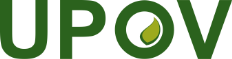 FUnion internationale pour la protection des obtentions végétalesComité de rédaction élargi
Genève, 26 et 27 mars 2018TC-EDC/Mar18/3Original : anglaisDate : 8 février 201825.
(*)VG/
MSDorsal sepal: lengthSépale dorsal : longueurDorsales Kelchblatt: LängeSépalo dorsal: longitudQN(c)shortcourtkurz cortoKukoo YMC-2, Yellow Days, 1mediummoyenmittelmedio2longlonglanglargoMakali Gotoh325.
(*)VG/
MSDorsal sepal: lengthSépale dorsal : longueurDorsales Kelchblatt: LängeSépalo dorsal: longitudQN(c)very short très courtsehr kurzmuy cortoYellow Days1shortcourtkurz cortoKukoo YMC-2, Yellow Days 
Mayfair Trinity1 2mediummoyenmittelmedioPink Puli2 3longlonglanglargoMakali Gotoh3 4very longtrès longsehr longmuy largoAugures Royal Sash526.
(*)VG/
MSDorsal sepal: widthSépale dorsal : largeurDorsales Kelchblatt: BreiteSépalo dorsal: anchuraQN(c)narrowétroitschmalestrechoKurisu1mediummoyenmittelmedioKukoo YMC-22broadlargebreitanchoMorning Medley Sakurako326.
(*)VG/
MSDorsal sepal: widthSépale dorsal : largeurDorsales Kelchblatt: BreiteSépalo dorsal: anchuravery narrowtrès étroitsehr schmalmuy estrechoYellow Days1QN(c)narrowétroitschmalestrechoKurisu Yukahime1 2mediummoyenmittelmedioKukoo YMC-2 Abousarasa2 3broadlargebreitanchoMorning Medley Sakurako Augures Royal Sash3 4very broadtrès largesehr breitmuy ancho544
(*)VG/
MSLateral sepal: lengthSépale latéral : longueurSeitliches Kelchblatt: LängeSépalo lateral: longitudQN(c)shortcourtkurz cortoKukoo YMC-2, Yellow Days, 1mediummoyenmittelmedio2longlonglanglargoMakali Gotoh344.
(*)VG/
MSLateral sepal: lengthSépale latéral : longueurSeitliches Kelchblatt: LängeSépalo lateral: longitudQN(c)very short très courtsehr kurzmuy cortoYellow Days1shortcourtkurz cortoKukoo YMC-2, 
Yellow Days
Amby1 2mediummoyenmittelmedioPink Puli2 3longlonglanglargoMakali Gotoh3 4very longtrès longsehr langmuy largoAugures Royal Sash545.
(*)VG/
MSLateral sepal: width Sépale latéral : largeur Seitliches Kelchblatt: BreiteSépalo lateral: anchuraQN(c)narrowétroitschmalestrechoDancing Sunlight Ami1mediummoyenmittelmedioElla Flambeau2broadlargebreitanchoMakali Gotoh345.
(*)VG/
MSLateral sepal: width Sépale latéral : largeur Seitliches Kelchblatt: BreiteSépalo lateral: anchuraQN(c)very narrowtrès étroitsehr schmalmuy estrechoYellow Days1narrowétroitschmalestrechoDancing Sunlight Ami1 2mediummoyenmittelmedioElla Flambeau2 3broadlargebreitanchoMakali Gotoh
Augures Royal Sash3 4very broadtrès largesehr breitmuy ancho564.
(*)VG/
MSPetal: lengthPétale : longueurBlütenblatt: LängePétalo: longitudQN(c)shortcourtkurzcortoFight Yuko, Haruka1mediummoyenmittelmedioElla Flambeau2longlonglanglargoMakali Gotoh364.
(*)VG/
MSPetal: lengthPétale : longueurBlütenblatt: LängePétalo: longitudQN(c)very short très courtsehr kurzmuy cortoHaruka1shortcourtkurzcortoFight Yuko, Haruka
Amby1 2mediummoyenmittelmedioElla Flambeau
Pink Puli2 3longlonglanglargoMakali Gotoh
Augures Royal Sash3 4very longtrès longsehr langmuy largo565.
(*)VG/
MSPetal: width Pétale : largeur Blütenblatt: BreitePétalo: anchuraQN(c)narrowétroitschmalestrechoOnly You1mediummoyenmittelmedioFight Yuko2broadlargebreitancho365.
(*)VG/
MSPetal: width Pétale : largeur Blütenblatt: BreitePétalo: anchuraQN(c)very narrowtrès étroitsehr schmalmuy estrechoHaruka1narrowétroitschmalestrechoOnly You1 2mediummoyenmittelmedioFight Yuko
Mayfair Trinity2 3broadlargebreitancho3 4very broadtrès largesehr breitmuy anchoAugures Royal Sash584.
(*)
(+)VG/
MSLip: lengthLabelle : longueurLippe: LängeLabio: longitudQN(c)shortcourtkurzlargoDancing Sunlight Ami1mediummoyenmittelmedioMakali Gotoh2longlonglangcortoElla Flambeau384.
(*)
(+)VG/
MSLip: lengthLabelle : longueurLippe: LängeLabio: longitudQN(c)very short très courtsehr kurzmuy cortoHaruka1shortcourtkurzlargoDancing Sunlight Ami
Mayfair Trinity1 2mediummoyenmittelmedioMakali Gotoh
Yasukasupa Akane2 3longlonglangcortoElla Flambeau3 4very longtrès longsehr langmuy largo585.
(*)
(+)VG/
MSLip: width Labelle : largeur Lippe: BreiteLabio: anchuraQN(c)narrowétroitschmalestrechoKaoli no Izumi, Makali Gotoh1mediummoyenmittelmedioMonshirotyo no Cafe 2broadlargebreitanchoElla Flambeau385.
(*)
(+)VG/
MSLip: width Labelle : largeur Lippe: BreiteLabio: anchuraQN(c)very narrowtrès étroitsehr schmalmuy estrechoHaruka1narrowétroitschmalestrechoKaoli no Izumi, Makali Gotoh
Monshirotyo no Cafe1 2mediummoyenmittelmedioMayfair Trinity2 3broadlargebreitanchoElla Flambeau
3 4very broadtrès largesehr breitmuy ancho5